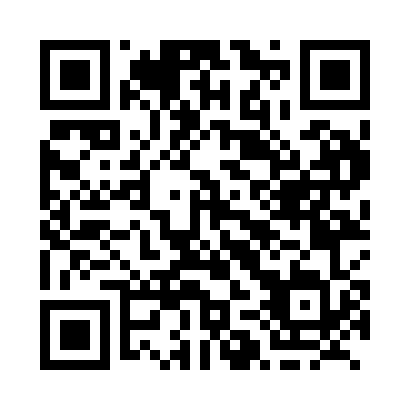 Prayer times for Baie-Noire, Quebec, CanadaMon 1 Jul 2024 - Wed 31 Jul 2024High Latitude Method: Angle Based RulePrayer Calculation Method: Islamic Society of North AmericaAsar Calculation Method: HanafiPrayer times provided by https://www.salahtimes.comDateDayFajrSunriseDhuhrAsrMaghribIsha1Mon3:185:161:056:288:5310:522Tue3:195:171:056:288:5310:513Wed3:205:171:056:288:5310:504Thu3:215:181:056:288:5310:505Fri3:225:191:066:288:5210:496Sat3:235:191:066:288:5210:487Sun3:245:201:066:278:5110:478Mon3:255:211:066:278:5110:469Tue3:275:221:066:278:5010:4510Wed3:285:221:066:278:5010:4411Thu3:295:231:066:278:4910:4312Fri3:315:241:076:268:4910:4213Sat3:325:251:076:268:4810:4014Sun3:345:261:076:268:4710:3915Mon3:355:271:076:258:4610:3816Tue3:375:281:076:258:4610:3617Wed3:385:291:076:248:4510:3518Thu3:405:301:076:248:4410:3319Fri3:425:311:076:248:4310:3220Sat3:435:321:076:238:4210:3021Sun3:455:331:076:238:4110:2922Mon3:475:341:076:228:4010:2723Tue3:485:351:076:218:3910:2624Wed3:505:361:076:218:3810:2425Thu3:525:371:076:208:3710:2226Fri3:535:381:076:208:3610:2027Sat3:555:391:076:198:3510:1928Sun3:575:411:076:188:3310:1729Mon3:595:421:076:178:3210:1530Tue4:005:431:076:178:3110:1331Wed4:025:441:076:168:3010:11